Уточнены полномочия и функции ТПП РФ при оформлении и выдаче карнетов ATA Установлено, что Торгово-промышленная палата РФ осуществляет оформление и выдачу карнетов ATA, определение гаранта Торгово-промышленной палаты РФ перед Всемирной федерацией торговых палат, а также функции гарантирующей ассоциации по Таможенной конвенции о карнете ATA для временного ввоза товаров от 6 декабря 1961 г. и по Конвенции о временном ввозе от 26 июня 1990 г. Настоящее Постановление вступает в силу по истечении 30 дней после дня его официального опубликования. 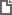 Постановление Правительства РФ от 18.01.2023 N 36
"О внесении изменений в постановление Правительства Российской Федерации от 2 ноября 1995 г. N 1084" 